提供資料（令和２年５月１４日）神戸市港湾局海岸防災課保全係　高橋ＴＥＬ：078－302－6751ハーバーハイウェイ(東行き摩耶ONランプ)の通行止めのお知らせ◆趣旨◆港湾局所管のハーバーハイウェイ（東行き摩耶ONランプ）について、塗装塗替工事に伴う吊足場の解体を行うため、通行止めを行いますのでお知らせいたします。通行止め期間中、六甲アイランド方面へは高羽ONランプへの迂回をお願いします。◆通行止めの場所◆神戸市灘区摩耶埠頭　ハーバーハイウェイ（東行き摩耶ONランプ）・・・（位置図参照）◆通行止めの日時◆令和2年6月1日（月）21時　～　令和2年6月22日（月）5時各日夜間21時～翌5時　（昼間はご通行頂けます）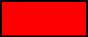 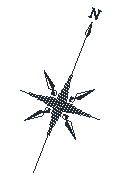 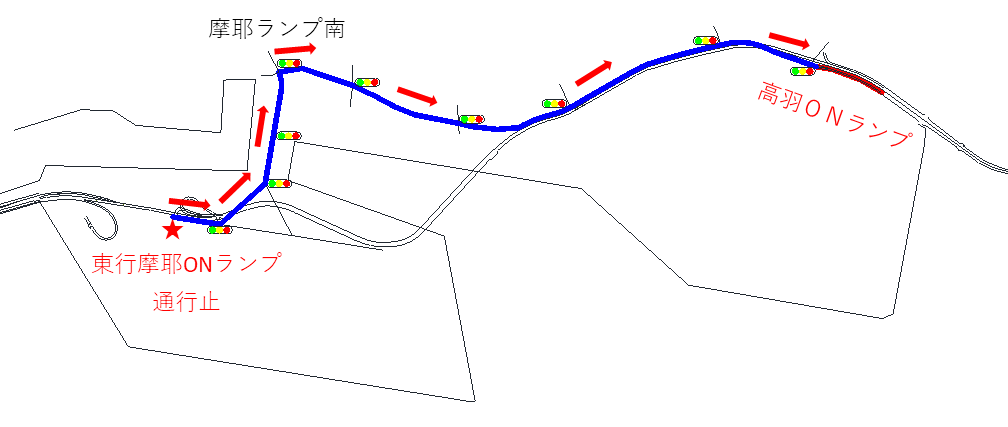 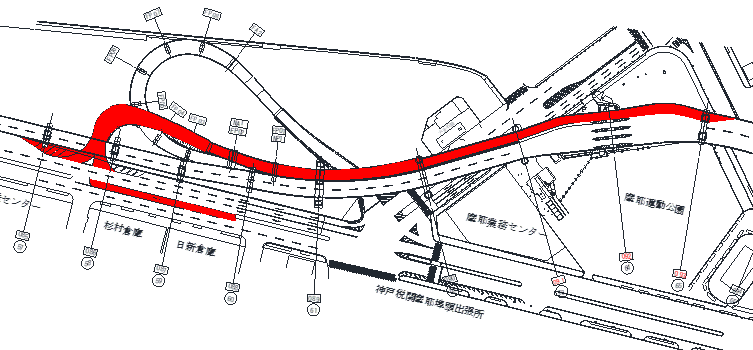 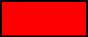 ◆問い合わせ先◆神戸市港湾局海岸防災課保全係　ＴＥＬ：078－302－6751